40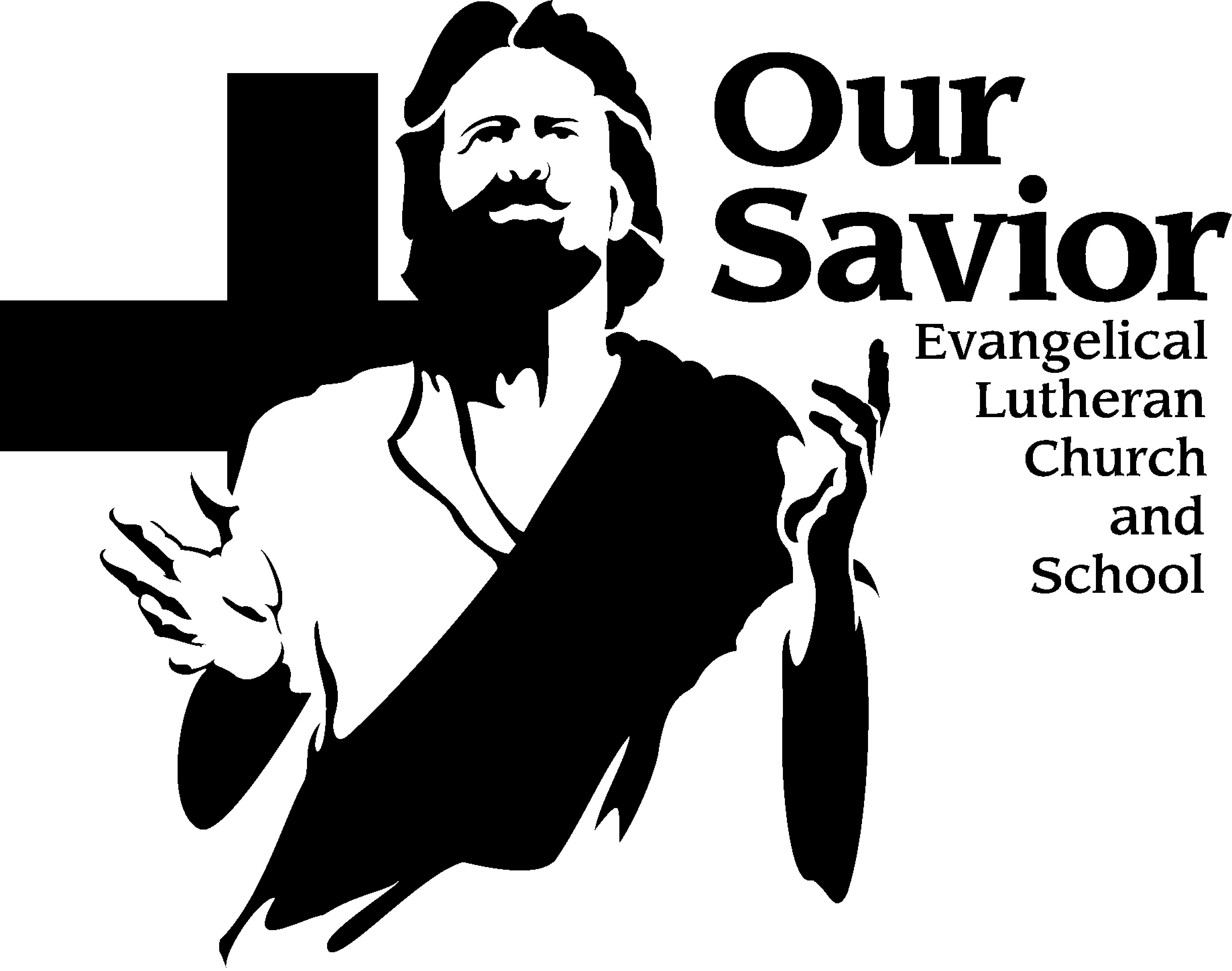 ADULT BIBLE STUDY - Romans - A Bible study on Tuesday evenings meets from 7:00 to 8:00pm in the church office classroom which is located in the white building.  Bring your point of view because you will be able to give it during our discussions.SENIOR ADULT BIBLE STUDY – Gospel of John  In our study of John’s gospel, we will take a journey through the life of Jesus. John offers perhaps the clearest reason why the Holy Spirit has given us these inspired writings: “…these are written that you may believe that Jesus is the Christ, the Son of God, and that by believing you may have life in his name” (John 20:31).  We'll apply our Savior’s teachings to our own lives throughout the study. The class is taught by Staff Minister Hering in the Church Office Classroom on Tuesdays at 10:30 am, now through May 21st.  For Lent 1 - Think ahead for next week - Is it I?  (Matthew 26:20-25)  On Ash Wednesday, Christians are called to examine themselves—internally identify their sins—as the cause of the Savior’s passion. Jesus reveals the truth of his own coming betrayal, which brings the disciples to examine their own hearts.  They are drawn to the one and only one they know who can accurately judge the thoughts and attitudes of the heart. They ask him for a right heart, for forgiveness and faith.FORWARD IN CHRIST SUBSCRIPTIONS - It is time again for renewals and new subscriptions to “Forward In Christ,” the synod’s monthly news magazine. If you are a current subscriber, please indicate whether you wish to renew or cancel on the renewal form located on the sign up table in the back of church.  If you are a new subscriber please fill out the necessary information on the form for new subscribers.  The cost this year is $13.49 for new or renewal subscriptions.  Please make your checks payable to Our Savior Lutheran Church, insert in designated envelope and place in the church office mail slot.  The deadline is March 10th.2019 Commitment plan - Each year, the Board of Stewardship asks congregation members to fill out a commitment intent form. The information from this form allows the church to employ a thoughtful, wise financial plan by having an understanding what kinds of gifts can be expected and when to expect them. Most years the form is for regular offerings only. This year one side of the commitment form is for the 2019-2020 Regular Offerings and the other side is for a limited continuation of our current campaign entitled “Hope for Years to Come.”  You will find more detailed information and the commitment forms in your church box.  Please return your completed forms to the church office, offering plate or the box in the church lobby area no later than Sunday, March 10, 2019.  The spring PTF pizza sale! –  Our Savior School will again be offering home-made pizzas.  Orders are due by March 21st and can be picked up Saturday, April 6th  between 12:00 – 1:00 pm in the Family Life Center.  Can you help?  We are looking for volunteers to help make pizzas April 6th, from 8:00 – 11:00 a.m.  Look for the sign-up sheet in the Church or just come!  Child care will be provided.  Exciting news for Our Savior Lutheran School - On April 26 & 27, 2019, students in gr. K-8 will perform the musical, Pirates of the “I Don’t Care - ibbean.”  The 3K & 4K will get the show started by “warming up” the audience with a performance of their own.  Be sure to mark your calendars and invite your family and friends. JOIN US WHENEVER YOU CAN! Women's Bible Study at Our Savior. We have 4 more nights to study God's Word together. Even if you haven't been able to make it yet, you can still join us! Sunday evenings at 7pm in the white office building. We are studying "No Other Gods" (copies still available). Contact Alison for more information 5wolfden@att.net.   March 10th - We will do Week 5 Study sheets and discuss chapters 16, 17, 18.  March 17th - We will do Week 6 study sheets and wrap up whatever we have not finished.EASTER FLOWERS – Please check the table in back of church for the Easter Flowers order forms.  Please place the order and your payment in the church office mail slot.  The cost is $14.00 per plant.  Deadline to order is Sunday, April 7th.   Plants can be picked up after the second service on Easter Sunday.2019 GRAFTON CHRISTMAS PARADE HELP NEEDED - The Our Savior Parent Teacher Friends (PTF) is looking for someone to lead the Christmas Parade Committee.  The Grafton Christmas Parade has served as an outreach tool for Our Savior for several years.  If you would like more information, please contact a PTF Board member. Chair: Kristin Clasen: (kpinske@gmail.com), Co-Chair: Jenni Clausing (theclausings@mail.com) Treasurer: Kim Thistle (thistleka@gmail.com) Secretary: Jess Backhaus (jbackhaus77@gmail.com)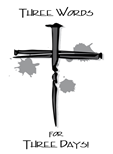   2019 Lenten Services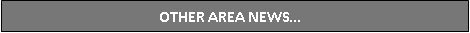 KML Summer Camps - KML will be hosting various academic, fine arts, and sports camps this summer for both youth and adults.  Take advantage of our quality camps!  Please pass the information on to friends and family that would be interested in attending.  Register and pay in one easy step!  Visit  http://kmlchargers.com/hq/summer-camps/ for more details and for the online registration link.  Registration opens March 1. Plant Sale - It's time for this year's KML Charger Club Plant Sale! From March 1 through June 27, $20 Groth’s Country Gardens gift certificates will be available for purchase through the KML SCRIP Office. Use the gift certificates through June 30, 2019, to support your Charger Club by shopping at Groth's beautiful location on Pioneer Road in Cedarburg for your spring plantings! Groth's also offers spring planting classes. Registration for these classes is now open. Hurry to sign up if interested. Spots full quickly! March 6/7Ash WednesdayMark WagnerIs it I?Matthew 26:20-25March 14Midweek #2Eric RoeckerTake Him AwayJohn 19:14-18